HÁČKOVANÝ SVĚT POVĚSTÍMístní knihovna Smilovice Vás zve na výstavu panenek výtvarnic Simony Mecerodové a Kateřiny CitovéVíce než stovka panenek v miniaturních obleččích zavede návštěvníky za poutavými příběhy na řadu známých i méně známých památek a míst v Čechách, na Moravě i ve Slezsku, ale i na Slovensku. Můžete potkat například Černou hraběnku na zámku v Miloticích, loupeživého rytíře z Ploskovic, dozvíte se o příběhu Žofky a vodníka na Nitrianskom hradě nebo o smutném příběhu Perchty z Rožumberka.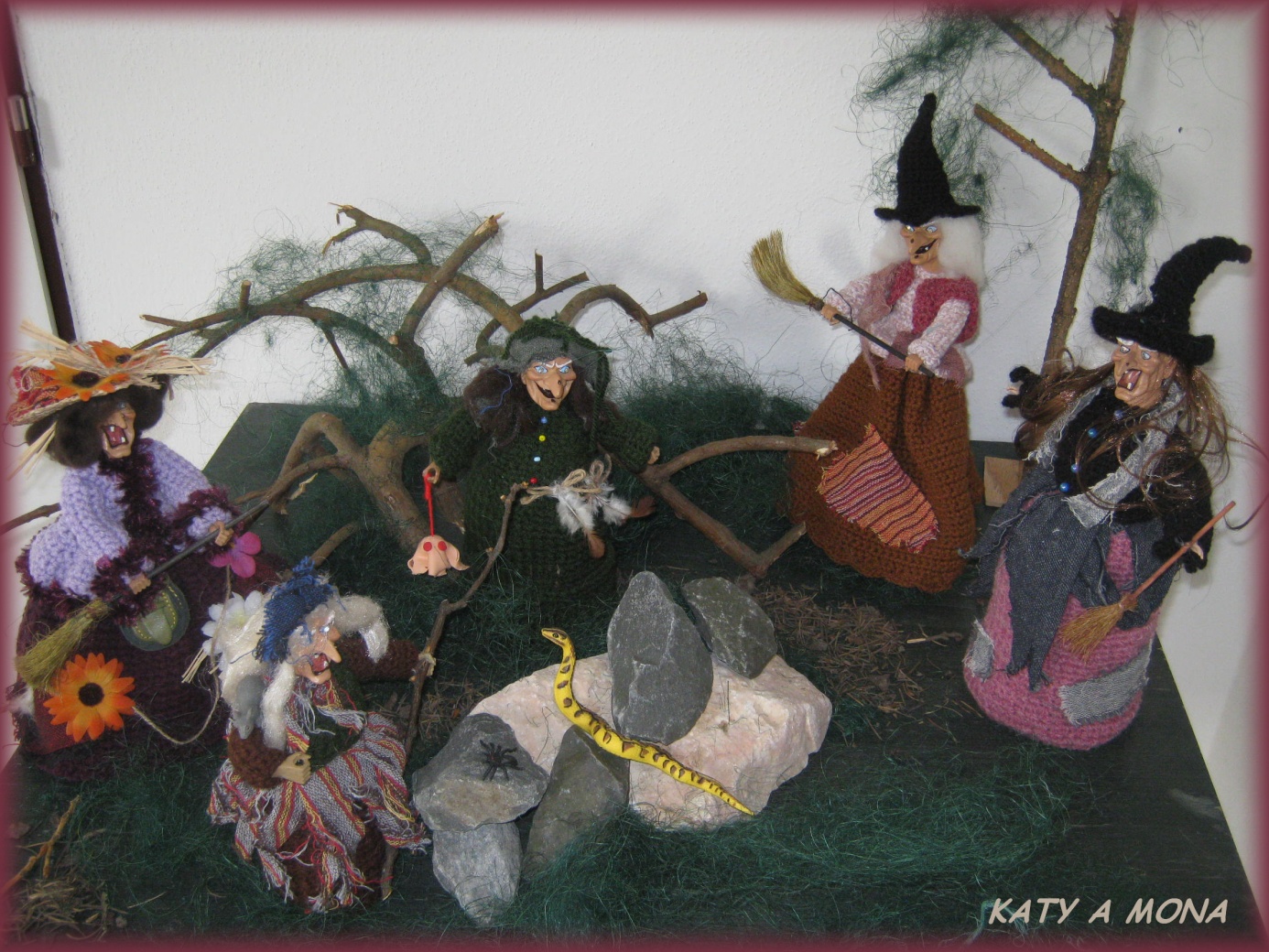 Výstava potrvá v prostorách knihovny od 18.9.- 4.10. Zhlédnout ji můžete vždy v hodinách určených veřejnosti :   Po a St : 10 – 17; Čt: 14- 16 